………….. – ………….. EDUCATIONAL YEAR…………………………………………. SECONDARY SCHOOL7TH GRADE 1ST TERM 2ND EXAMName-Surname:………………………………………            Class:……………          Number:………Use the words and make sentences using “prefer”. (5*3 = 15 Points)Read the definitions and match with the programme types. (5*3 = 15 Points)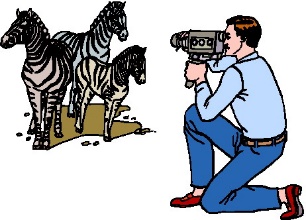 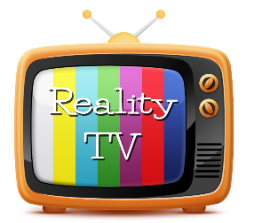 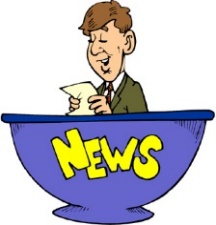 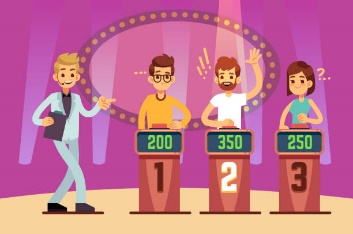 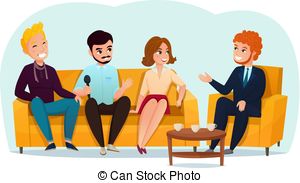 Complete the sentences with given words below. (5*2 = 10 Points)Fill in the blanks with “should” or “shouldn’t”. (10*2=20 Points)Write past forms of the verbs below. (10*2 = 20 points)Match the questions with their answers. (6*2 = 12 Points)Complete the sentences with the given words below by using “Simple Past Tense” forms. (4*2 = 8 Points)The brilliant student __________________ her all homework.He ___________________ from the university and he became a doctor.They ___________________ married and ___________________ two daughters.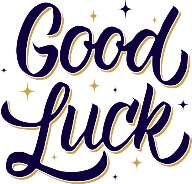 PRESENT (V1)PAST (V2)PRESENT (V1)PAST (V2)1. Understand6. Hear2. Do7. Come3. Give8. Make4. Swim9. See5. Be10. Godograduatehaveget